Утверждаю заведующая МБДОУ №8 «Лесная сказка»__________________Л. И. Моисеенко План работы Лекотеки на 2023 – 2024 уч.год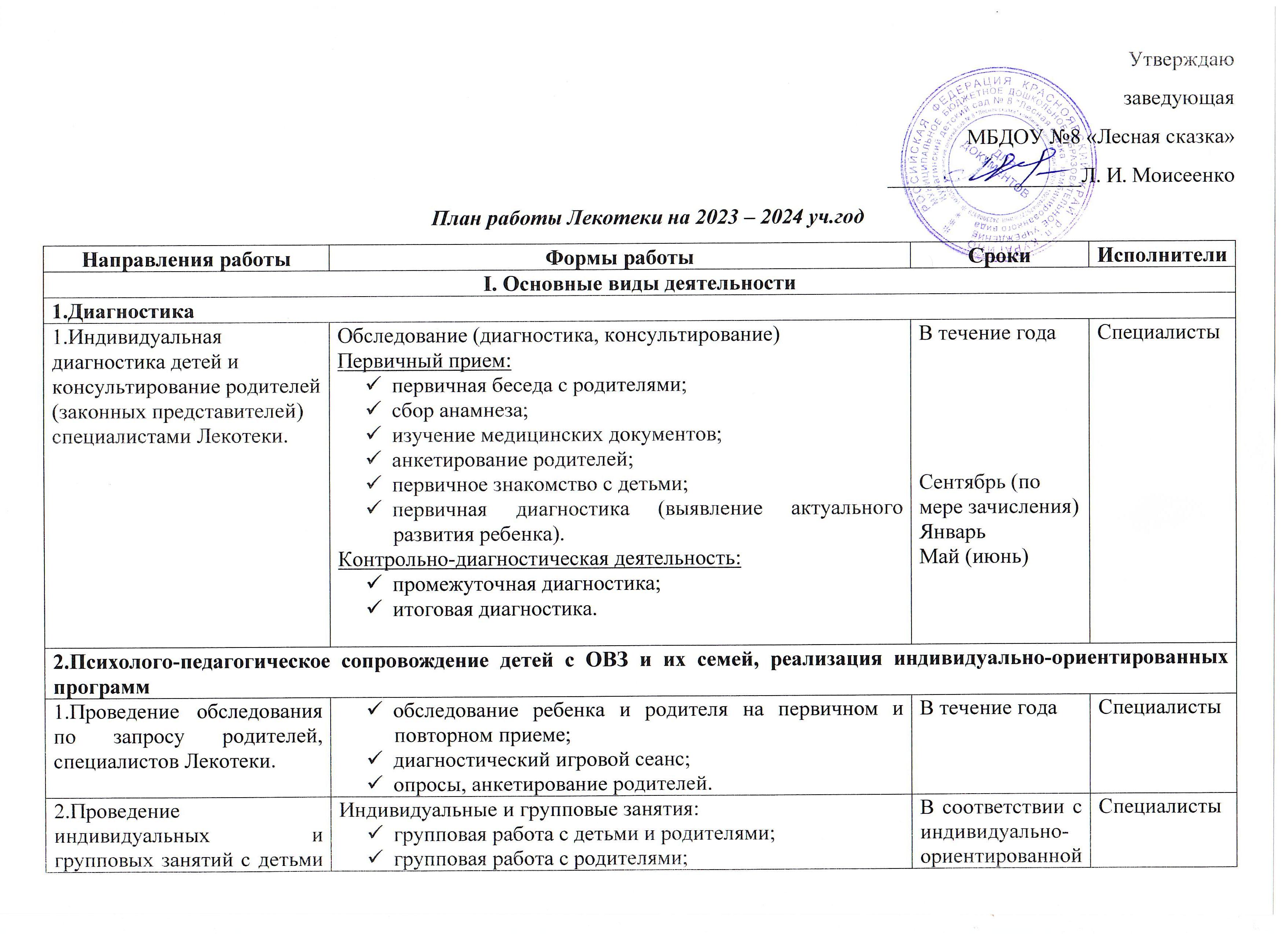 Направления работыФормы работыСрокиИсполнителиI. Основные виды деятельностиI. Основные виды деятельностиI. Основные виды деятельностиI. Основные виды деятельности1.Диагностика1.Диагностика1.Диагностика1.Диагностика1.Индивидуальная диагностика детей и консультирование родителей (законных представителей) специалистами Лекотеки.Обследование (диагностика, консультирование) Первичный прием: первичная беседа с родителями; сбор анамнеза; изучение медицинских документов; анкетирование родителей; первичное знакомство с детьми; первичная диагностика (выявление актуального развития ребенка). Контрольно-диагностическая деятельность: промежуточная диагностика; итоговая диагностика. В течение годаСентябрь (по мере зачисления)ЯнварьМай (июнь)Специалисты 2.Психолого-педагогическое сопровождение детей с ОВЗ и их семей, реализация индивидуально-ориентированных программ2.Психолого-педагогическое сопровождение детей с ОВЗ и их семей, реализация индивидуально-ориентированных программ2.Психолого-педагогическое сопровождение детей с ОВЗ и их семей, реализация индивидуально-ориентированных программ2.Психолого-педагогическое сопровождение детей с ОВЗ и их семей, реализация индивидуально-ориентированных программ1.Проведение обследования по запросу родителей, специалистов Лекотеки.обследование ребенка и родителя на первичном и повторном приеме; диагностический игровой сеанс; опросы, анкетирование родителей.В течение годаСпециалисты2.Проведение индивидуальных и групповых занятий с детьми и родителями.Индивидуальные и групповые занятия: групповая работа с детьми и родителями; групповая работа с родителями; индивидуальное игровое занятие (ребенок-мать-специалист); В соответствии с индивидуально-ориентированной программой (ИОМ) работы с семьей, графиком работы специалистов.Специалисты 3.Проведение индивидуального и группового консультирования с родителями.Мастер - классы, родительские собрания, семинары, консультации.В течение года в соответствии с графиком и планом работы специалистов.СпециалистыII. Организационно-методическая работаII. Организационно-методическая работаII. Организационно-методическая работаII. Организационно-методическая работа1. Участие в тематических семинарах, круглых столах, родительских собраниях и др.1. Организационное родительское собрание.Сентябрь Заведующий, специалисты1. Участие в тематических семинарах, круглых столах, родительских собраниях и др.2. Семинар «Психолого-педагогическое сопровождение детей и их семей в условиях Лекотеки».Октябрь Психолог 1. Участие в тематических семинарах, круглых столах, родительских собраниях и др.3. Консультация для родителей «Развитие мелкой моторики у детей раннего возраста»НоябрьЛогопед 1. Участие в тематических семинарах, круглых столах, родительских собраниях и др.4. Буклет для родителей «Игры для детей 2- 3 лет дома»Декабрь Психолог 1. Участие в тематических семинарах, круглых столах, родительских собраниях и др.5.Памятка для родителей «Развиваемся играя»Январь Психолог 1. Участие в тематических семинарах, круглых столах, родительских собраниях и др.6. Рекомендации для родителей «Занятия дома с малоговорящим ребенком» Март Логопед 1. Участие в тематических семинарах, круглых столах, родительских собраниях и др.7. Картотека игр с «непоседами» (развивающие  игры для детей 2- 3 лет)Апрель Психолог 